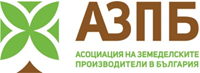 ЧЕТВЪРТА НАЦИОНАЛНА СРЕЩАНА ЗЕМЕДЕЛСКИТЕ ПРОИЗВОДИТЕЛИВ БЪЛГАРИЯ10 – 12 февруари 2016 г. х-л Адмирал, к.к. Златни пясъци10.02.2016 г.10.02.2016 г.10:00 – 13:00Регистрация и настаняване на участниците в х-л Адмирал, Златни пясъци12:00 – 13:00Коктейл за „Добре дошли“12:00 – 12:30Пресконференция АЗПБ13:00 – 13:30Официално откриванеВенцислав Върбанов, председател на АЗПБДесислава Танева, Министър на земеделието и хранитеВасил Грудев, зам.-министър на земеделието и храните Румен Порожанов, изпълнителен директор ДФ „Земеделие“Янчо Янев, изп. директор на Изпълнителна агенция по рибарство и аквакултури13:30 – 13:50Презентация АГРОПОЛИХИМ – генерален спонсор на събитието13:50 – 17:10ПАНЕЛ 1Програма за развитие на селските райони 2014 – 2020 иПрограма за Морско дело и рибарство 2014-202013:50 – 14:05Кооперирането – възможност за допълнителна подкрепа и повишаване на конкурентоспособносттаАктуално законодателство Прием 2016 г. и процедура при кандидатстване по Мярка 9 от ПРСР "Учредяване на групи и организации на производители"Къси вериги на доставка и интеграция между земеделски производители и преработвателиСлави Кралев, директор Дирекция „Пазарни мерки и организации на производители“, МЗХд-р Лора Пастухова-Джупарова, директор Дирекция "Политики по агрохранителната верига", МЗХ14:05 – 14:20Дискусия14:20 – 14:40Презентация 214:40 – 15:00Презентация 315:00 – 15:15Подкрепа за производство и преработка на земеделски продукти в Мярка 4 на ПРСР 2014-2020 Текущо състояние на класация, оценяване и договориране по подмерки 4.1 и 4.2.Анализ на прилагането през 2015 г.Новости в мониторинга и контрола в новия програмен периодОчаквани промени и предизвикателства пред прием 2016 г.Инвестиции в напояване на стопанствата през 2016 г.Представител на ДФ „Земеделие“Антон Аспарухов- директор Дирекция „Развитие на селските райони“, МЗХ  15:15 – 15:30Дискусия15:30 – 15:50Презентация 415:50 – 16:05Подкрепа за биологично земеделие и хуманно отношение към животните в ПРСР 2014 – 2020 Текущо състояние в процедурата по одобрение на кандидатите по Мярка 11 „Биологично земеделие“ от 2015 г.Анализ на прилагането на Мярка 11 през 2015г. и тенденцииПредставяне на новата Мярка 14 „Хуманно отношение към животните“- подкрепа, изисквания, кандидатстване, предстоящ прием през 2016 г. Главен експерт от Ос 2 ПРСР "Подобряване  на околната среда ", МЗХВладислав Цветанов- експерт Дирекция „Развитие на селските райони“, МЗХ16:05 – 16:20Дискусия16:20 – 16:40Презентация 516:40 – 16:55Програма за морско дело и рибарство 2014-2020Представяне на одобрената ПМДР 2014-2020 - приоритети, бюджет, индикативен график и новости в прием 2016 г.Възможности за подкрепа на: Диверсификация и нови форми на доход; Продуктивни инвестиции в аквакултури; Преработване на продукти от риболов и аквакултури, Насърчаване на нови производители на аквакултури и др.Стоян Котов - Изпълнителна агенция рибарство и аквакултури16:55 – 17:10Дискусия17:10- 18:00ПАНЕЛ 2Нови финансови инструменти и нов Закон за счетоводството17:10 – 17:20Нови финансови инструменти Финансиране от  „Национален гаранционен фонд” ЕАД през 2016 г. по мерки 4.1. и 4.2.Инструменти за финансов инженеринг в новия програмен периодПредставител от Министрество на земеделието и хранитеПредставител на „Национален гаранционен фонд“ ЕАД17:20- 18:00Акценти в новото счетоводно законодателство, в сила от 2016г.Представител от Национална агенция по приходитеПроф. д-р Надя Енчева Костова- регистриран одитор-дипломиран експерт -счетоводител19:30Официална вечерягост-изпълнител Нелина и детски фолклорен ансамбъл – гр. Добрич11.02.2016 г.11.02.2016 г.10:.00 – 10:10Откриване на втория ден на форума10:10 – 12:40ПАНЕЛ 3Директни плащания, държавна подкрепа и био земеделие10:10 – 10:35Директни плащания Анализ на прилагането на схемите през 2015г.- интерес, трудности, тенденцииКлючови фактори за успех в кампания 2016г.Поглед към другите страни членкиОтворена обществена консултация на ЕК за промени в „зелените директни плащания“Снежана Благоева, директор Дирекция „Директни плащания и промоции“, МЗХ 10:35 – 10:50Дискусия10:50 - 11:10Презентация 111:10 – 11:30Презентация 211:30 – 11:45Държавни помощи за земеделския сектор- преотстъпен корпоративен данък, акциз за горива и секторно подпомаганеДора Ненова, директор Дирекция „Държавни помощи и регулации“, МЗХ 11:45 – 12:00Дискусия12:00 – 12:20Презентация 312:20 – 12:35Перспективи на биологичното земеделие у нас и в светаакадемик Атанас Атанасов – основател на Агробиоинститут12:35 – 12:50Контрол в биологичното земеделиеМилена Николова – инспектор и представител за България на фирма „Контрол Юнион Сертификейшънс“12:50 – 14:30Обяд и кафе пауза14:30 – 18:00ПАНЕЛ 4Поземлени отношения и Кампания директни плащания 201614:30 – 14:45Кампания Директни плащания 2016 г.Анализ на Кампания Директни плащания 2015 г.Практични примери, научени уроци и съветиНовости в Системата за идентификация на земеделските парцели, слоеве, допустимост Готовност за Кампания Директни плащания 2016 г.Георги Праматаров,началник отдел „Идентификация на земеделските парцели“, МЗХ14:45 – 15:00Дискусия15:00 – 15:20Презентация  4Поземлени отношениеАнализ на прилагането на „правното основание“ в 2015г.Научени уроци, трудности, тенденции и очаквани промениНовости в законодателството при разпределяне на пасища, мери и ливади (ДПФ и ОПФ)- процедура, прилагане, методика, очакван ефектТекущо състояние на процедурата по комасация за стопанската 2015/2016Готовност за Кампания Директни плащания 2016г.Николай Маринов, директор Главна дирекция „Земеделие и регионална политика“, МЗХСтилян Митев, директор Дирекция „поземлени отношения и комасация“, МЗХ15:35 – 15:50Дискусия15:50 – 16:10Презентация 516:10 – 17:10Презентация на оборудване и технологии за свинекомплекси от представители на Австрийски земеделски клъстер17:10- 17:30Презентация 617:30 – 17:50Презентация 717:50 – 18:00Заключителна част20:00Официална вечеря –актьорска вечер